Dirección de Prevención Social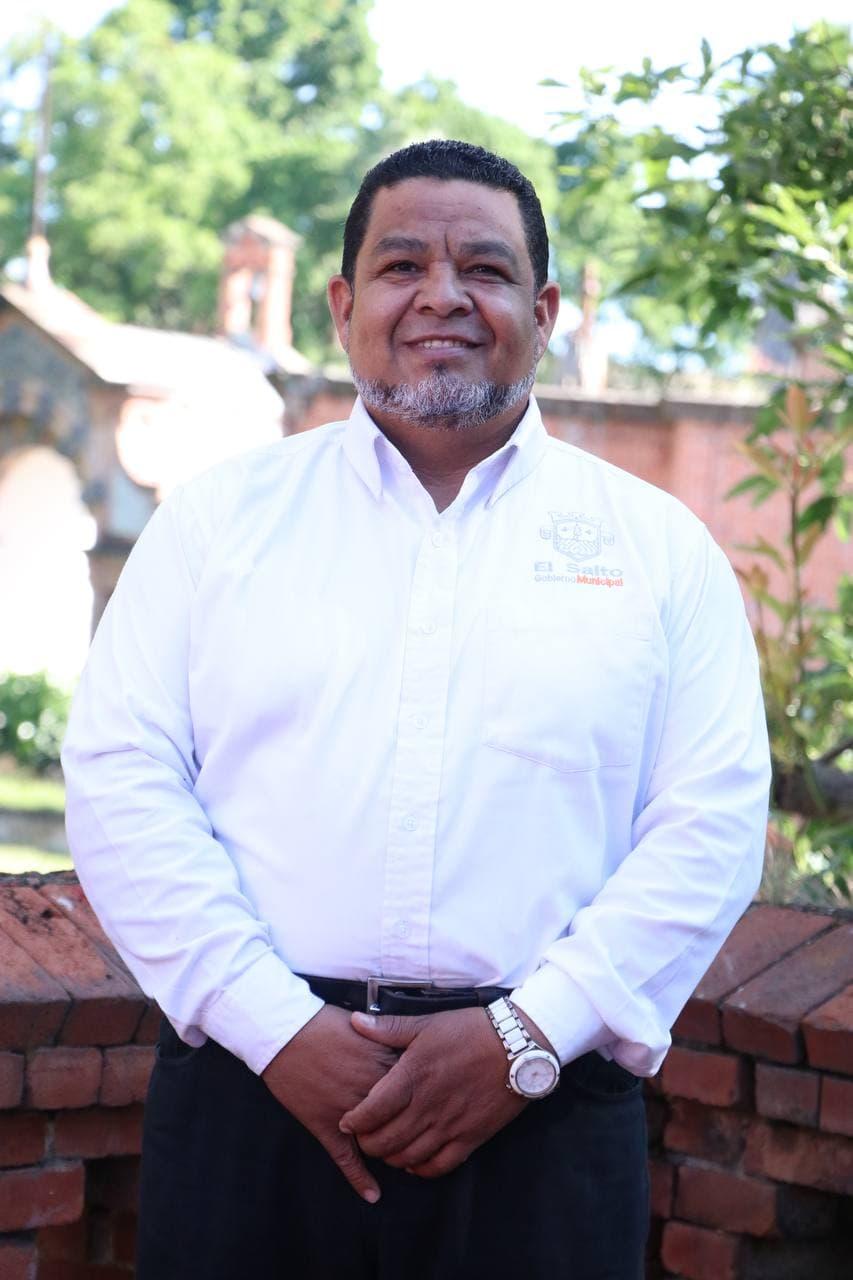 de la Violencia y la DelincuenciaDirector:  Ramón Estrella Gómez.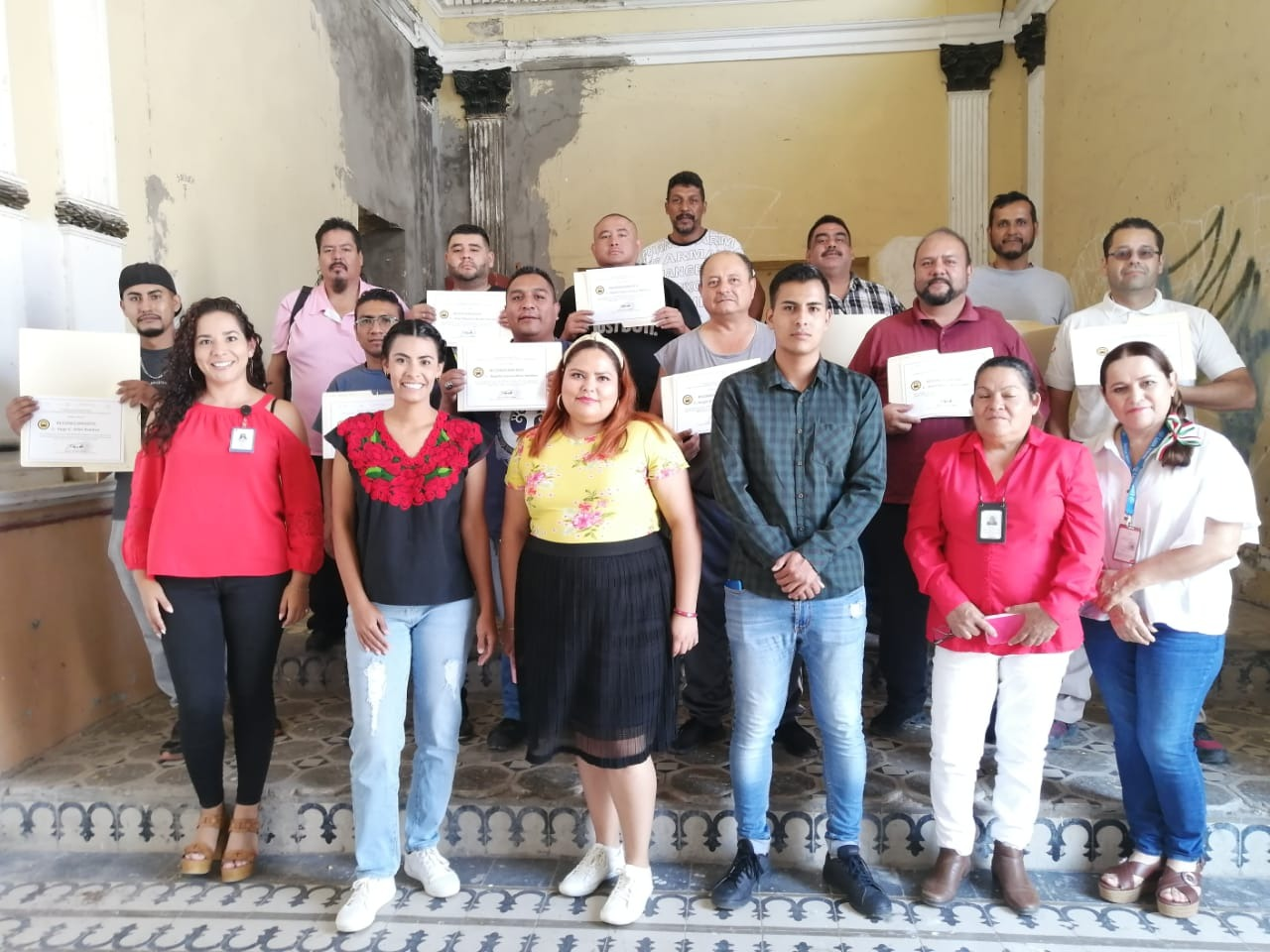 Presidente Municipal: Lic. Ricardo Zaid Santillán Cortes.Gobierno Municipal de El Salto2021-2024                     EVIDENCIAS FOTOGRÁFICAS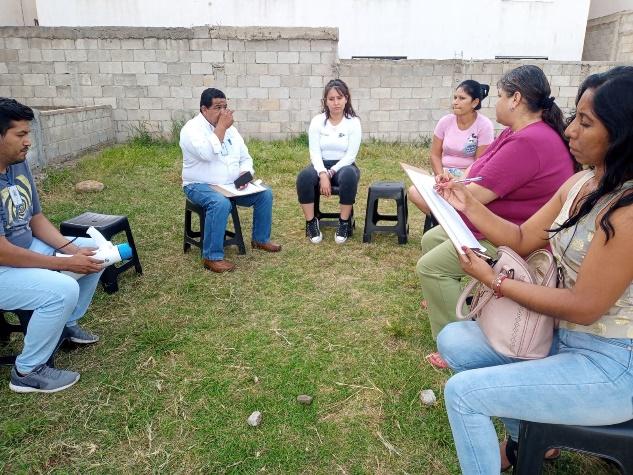 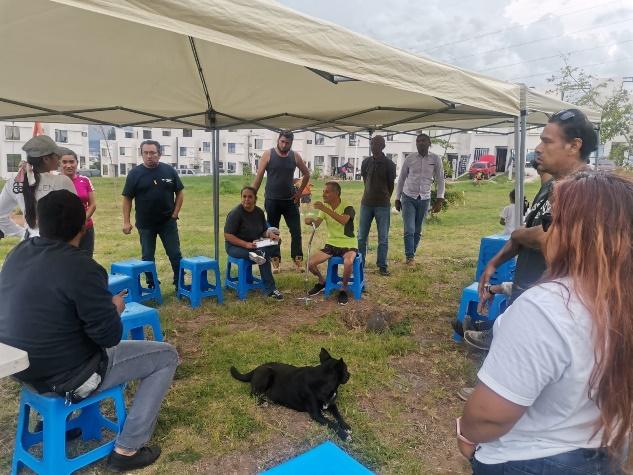 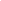 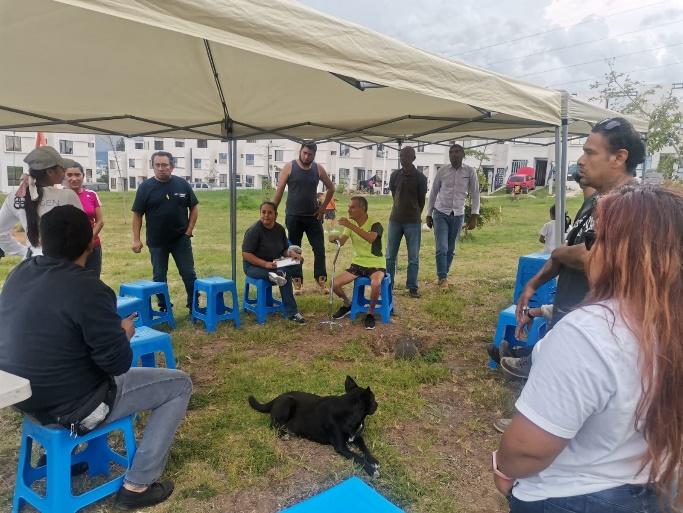 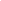 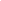 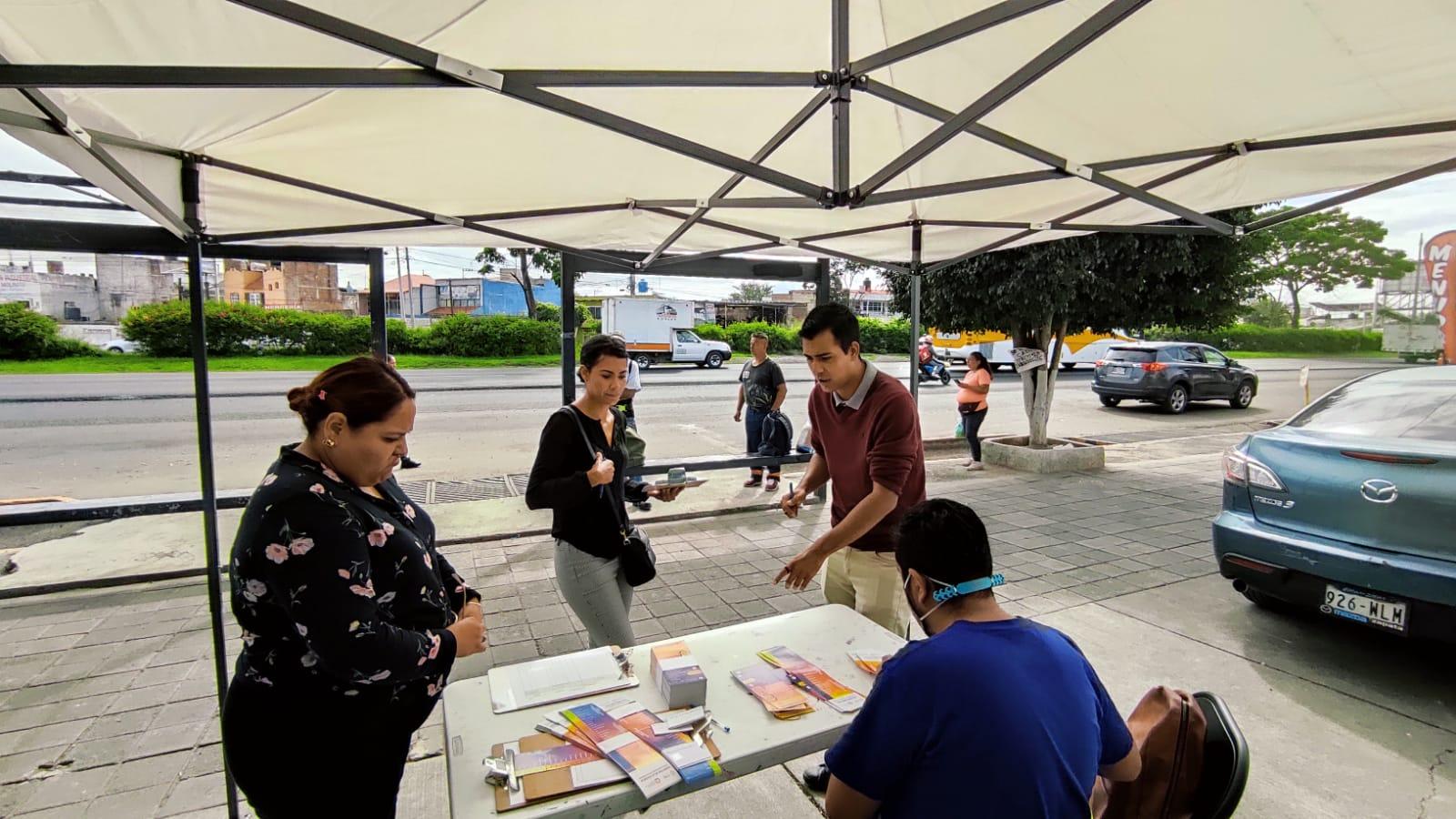 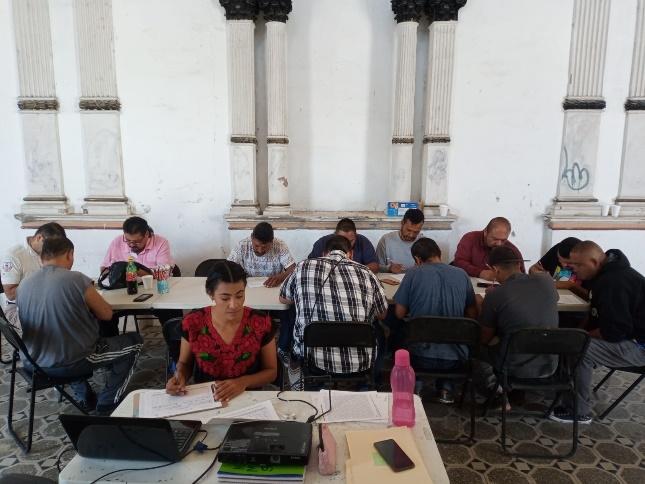 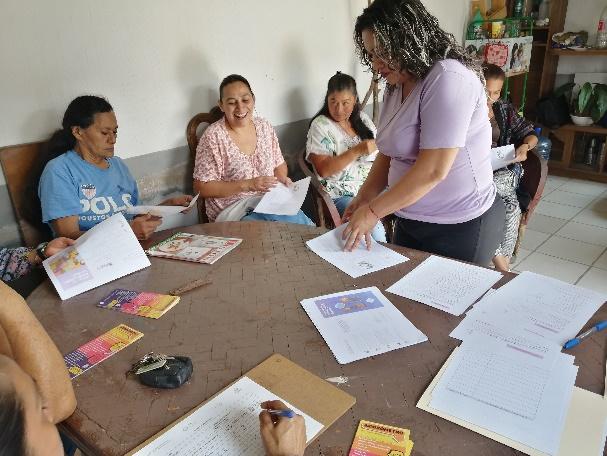 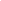 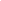 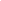 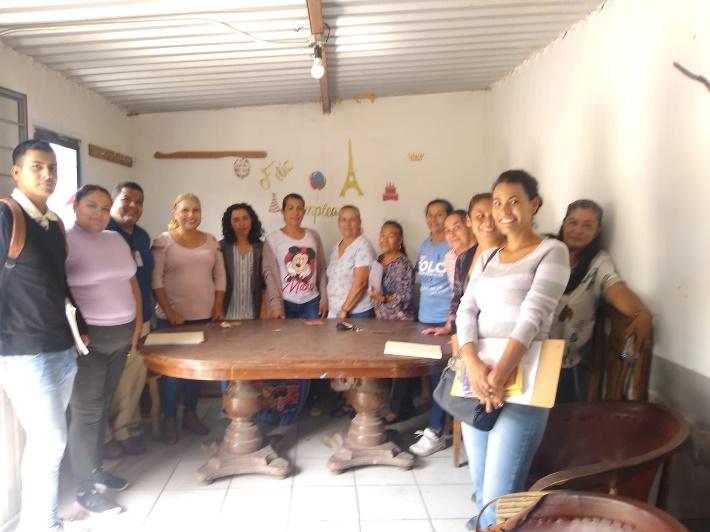 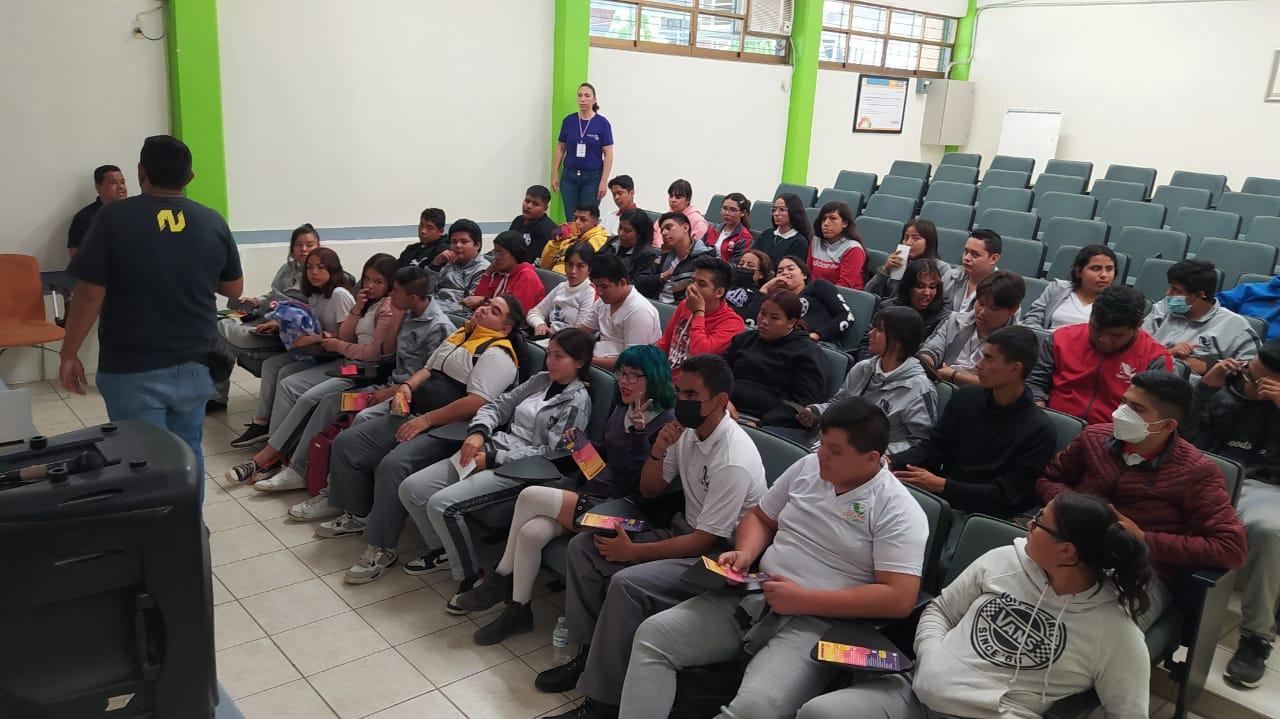 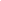 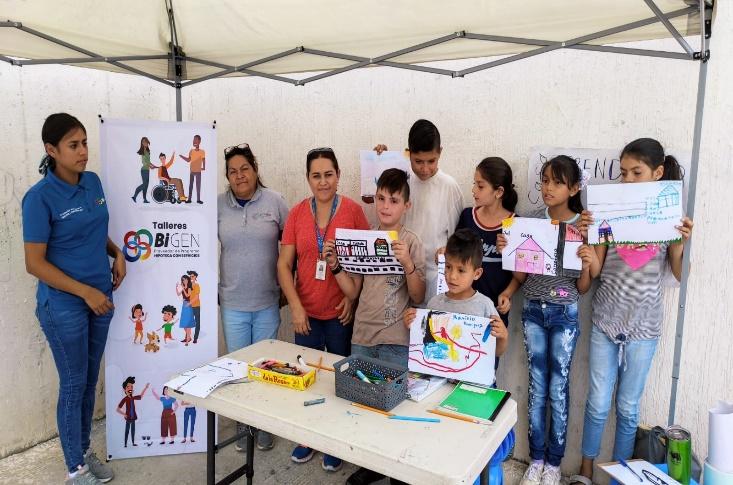 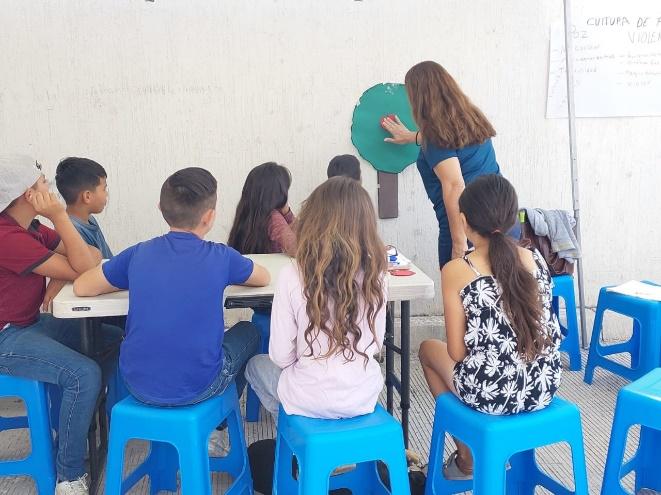 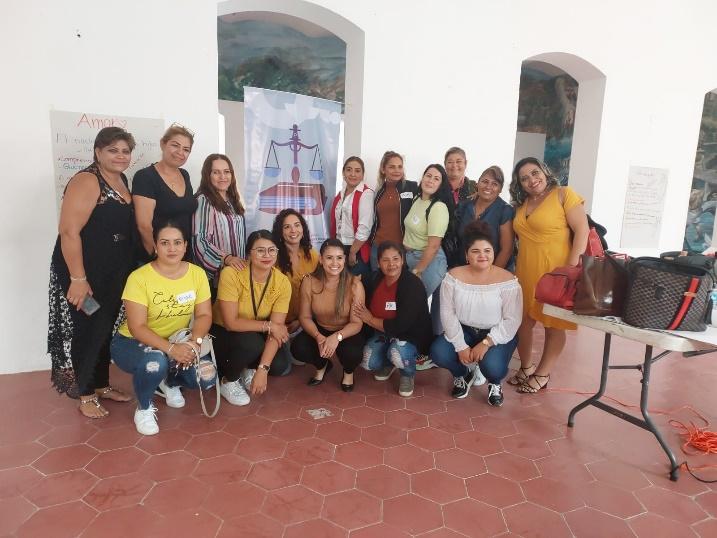 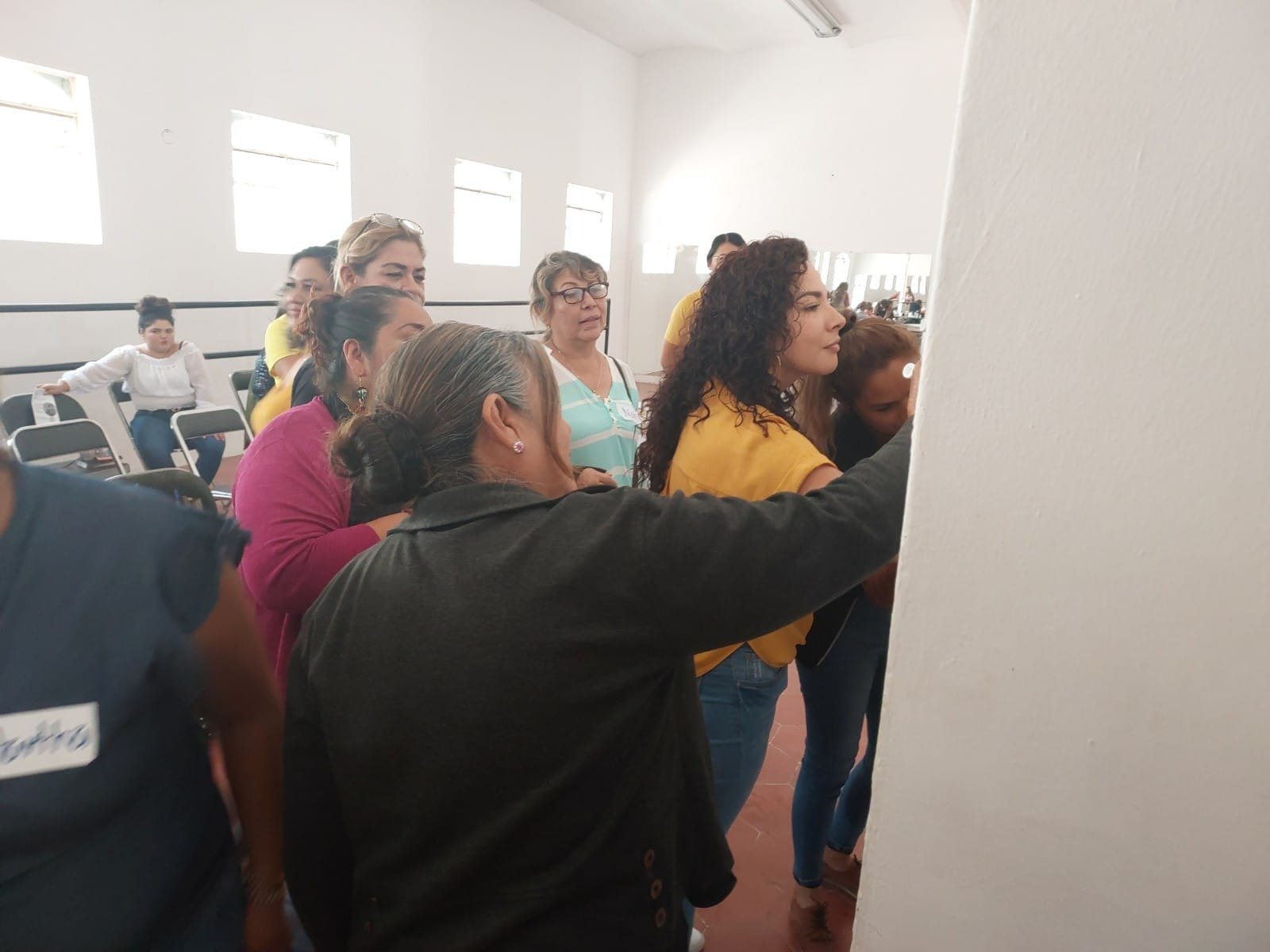 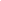 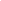 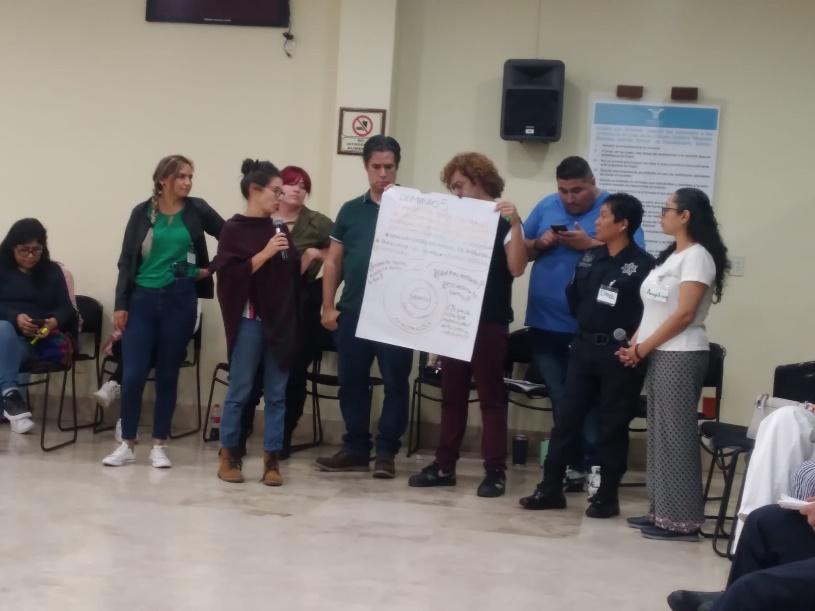 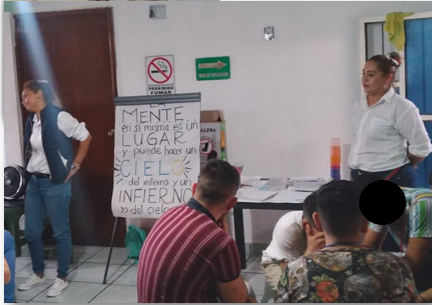 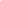 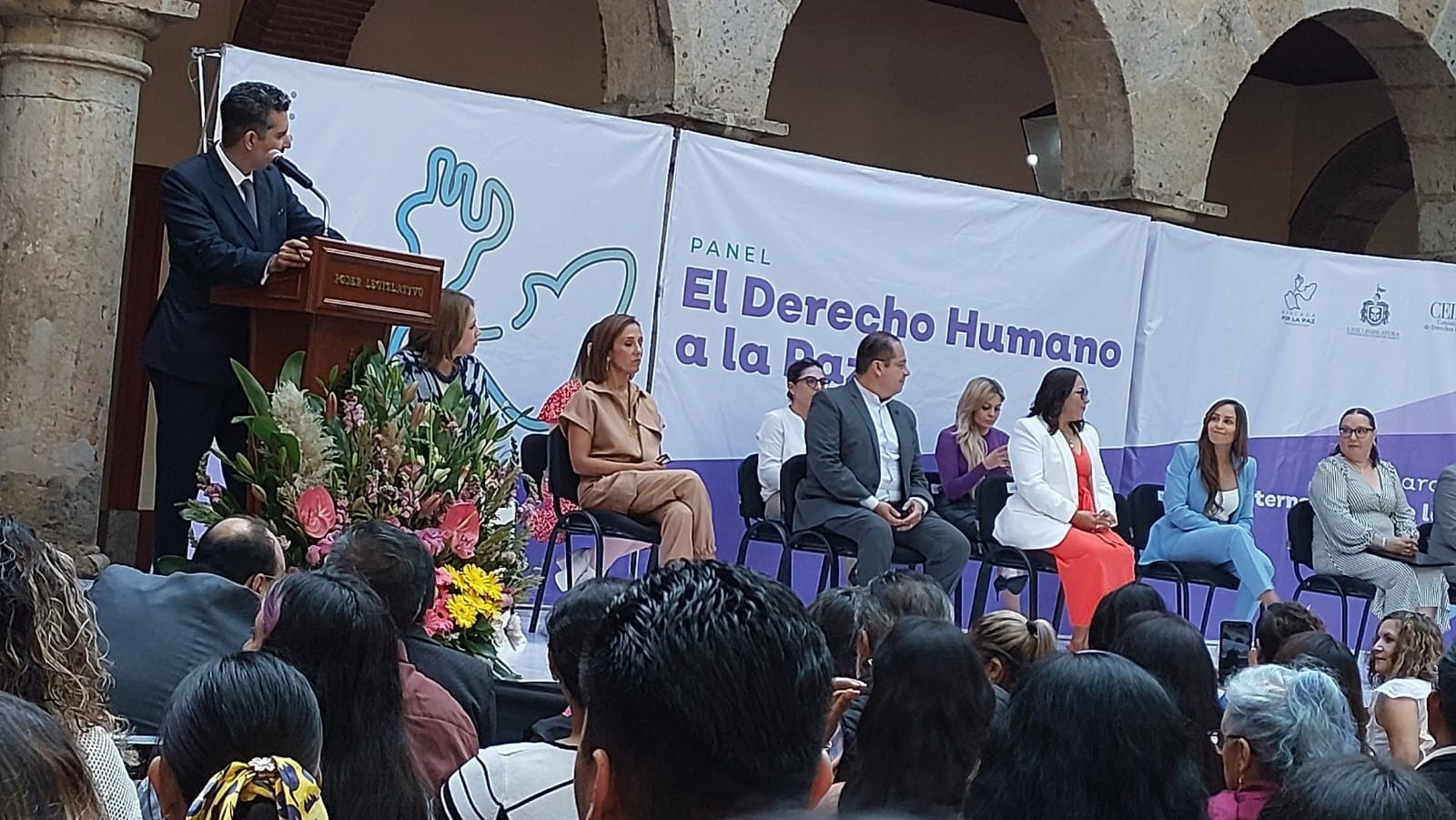 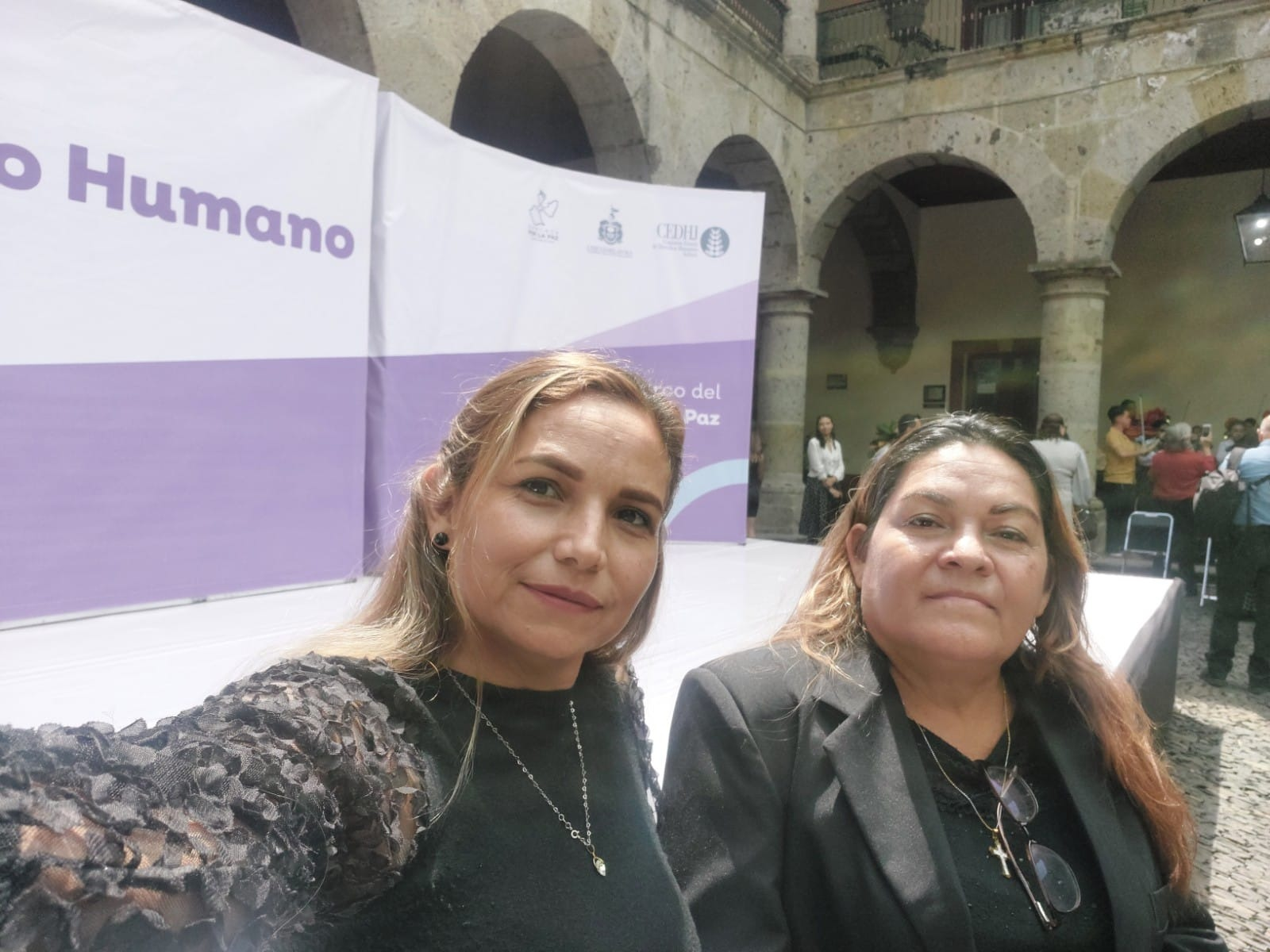 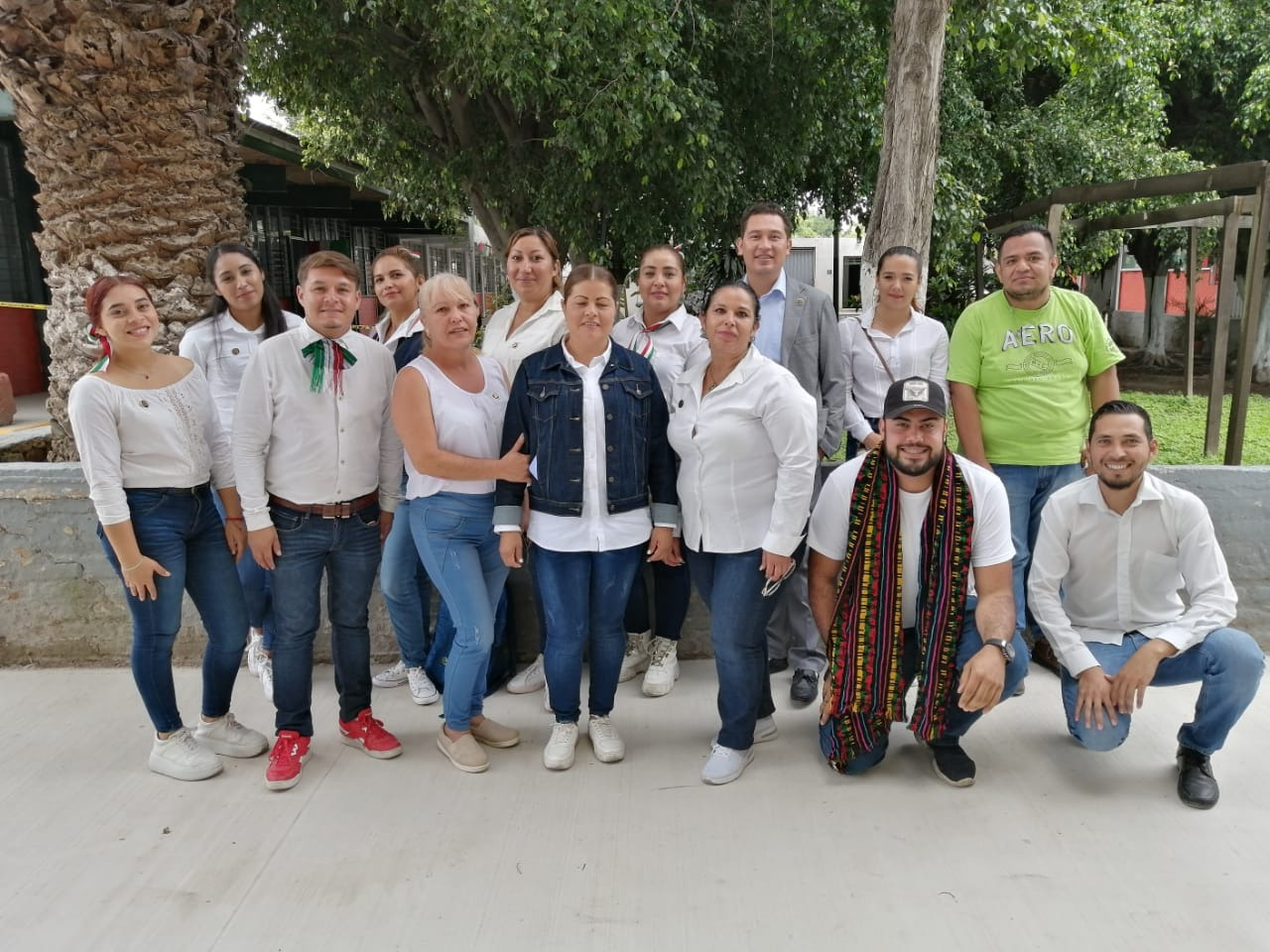 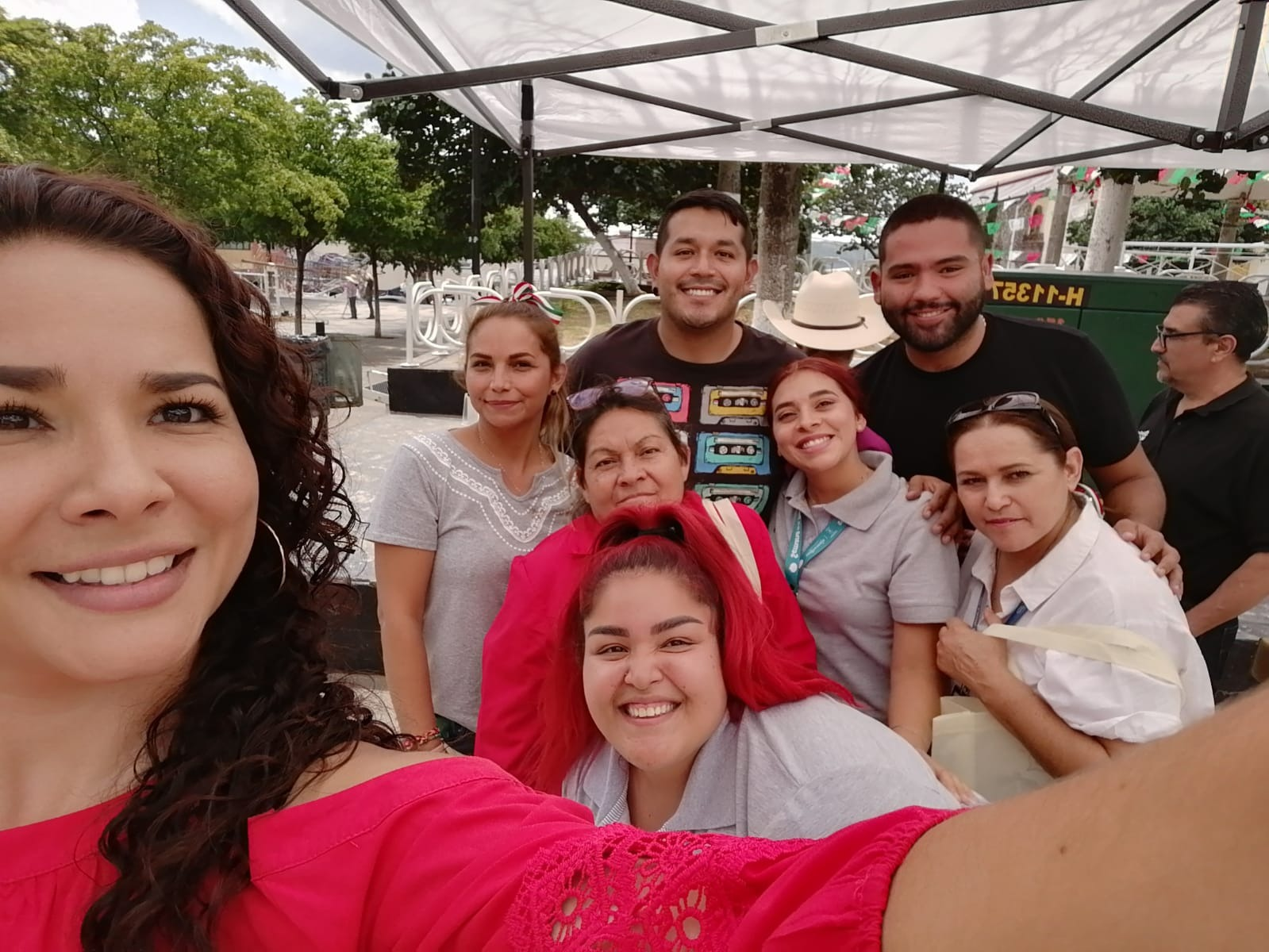 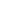 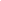 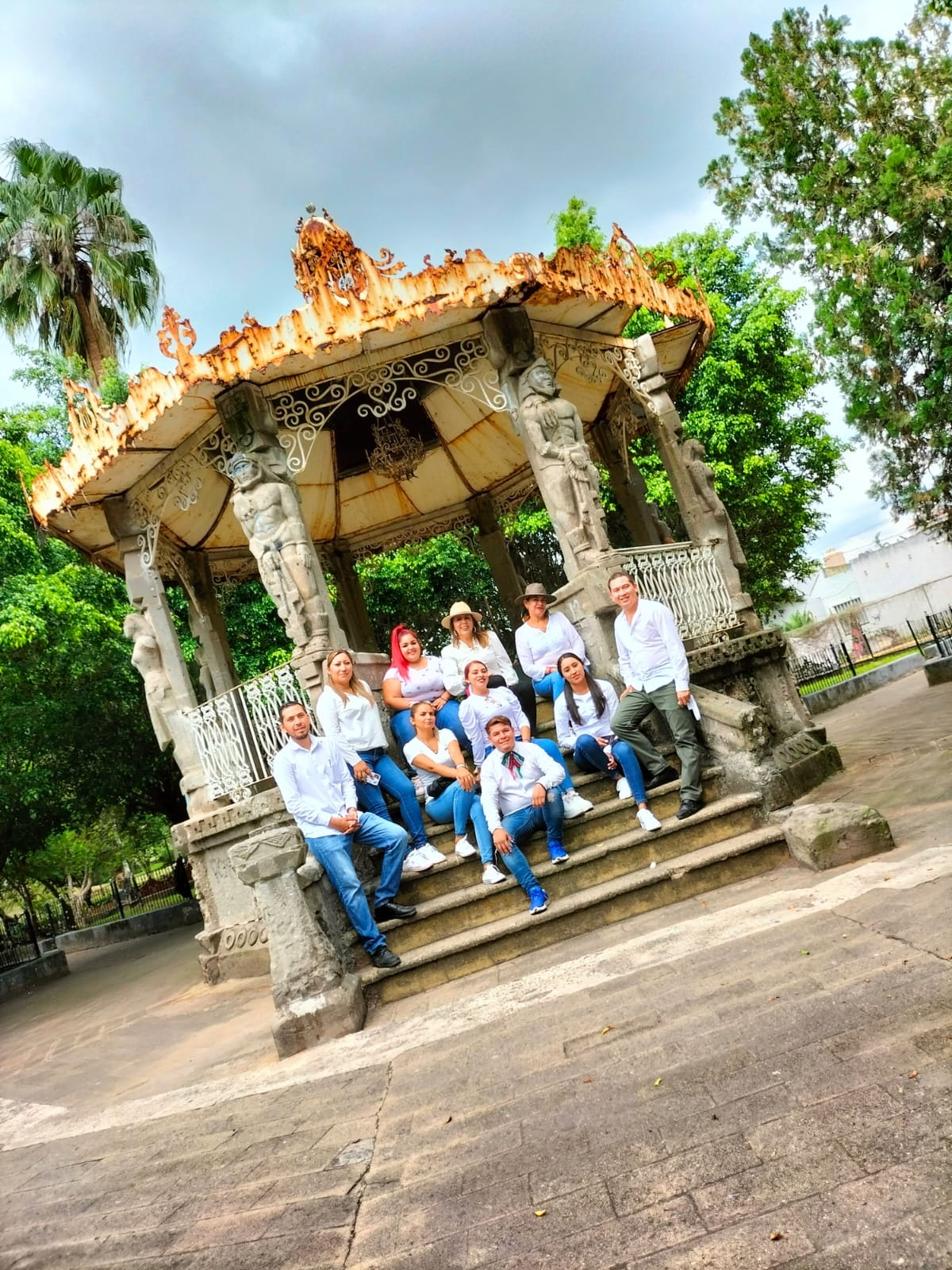 ATENTAMENTE“2022, AÑO DE LA ATENCIÓN INTEGRAL A NIÑAS, NIÑOS Y ADOLESCENTES CON CÁNCER EN JALISCO”RAMÓN ESTRELLA GÓMEZDIRECTOR DE PREVENCIÓN SOCIAL DE LA VIOLENCIA Y LA DELINCUENCIAAcciónes RealizadasObjetivosResultadosAplicación del Programa: “Vecinos en Alerta” (VEA)Promover la prevención social y seguridad comunitaria a través de la participación ciudadana.1 comunidad beneficiadaFrac. Cima Serena 20 personas beneficiadasAvances del Programa “Barrios de Paz” Eje Nos Movemos Seguras.Promover la Prevención Sexual Comunitaria contra las mujeres en los lugares y transportes públicos.134 operadores de transporte público capacitados6 vínculos con empresa de transporte público2 grupos atendidosCECYTEJ El CastilloMujeres La Joya29 mujeres20 hombres-   Se brindó capacitación a los operadores para saber cómo actuar en caso detectar casos de abuso sexual comunitario-   A los grupos se les dio información sobre mecanismo de denuncia y detección de violencias-   Conformación del Comité de Contraloría social de Barrio de PazBrigadas preventivas infantiles “Construyendo Agentes de Paz e Igualdad” Promover la autoprotección y cultura de paz en la niñez aprovechando los espacios públicos para la sana convivencia2 brigadas realizadas2 comunidades beneficiadas:Frac. El MiradorCima Serena29 niñas y niños beneficiadosCapacitación para el personal de la Dirección de Prevención Social de la Violencia y la DelincuenciaProfesionalización de las y los servidores públicos en materias asociadas a la prevención social de la violencia y la delincuencia.5 servidoras públicas asistentes1 taller (Violencia contra la mujer y empoderamiento femenino)Acompañamiento 24/7Apoyo a la Procuraduría de Protección de Niños, Niñas y Adolescentes del DIF municipal1 menor en resguardo – continuidad de resguardo del mes de agostoVínculos municipio-estadoProceso de Certificación Mente CEDAT y USAID por medio de la Secretaría de Seguridad Pública del Estado2 servidoras públicas en proceso de certificación1 grupo atendido de jóvenes entre 15 y 29 años en proceso de rehabilitación social por adicciones17 jóvenes asistentes a las sesionesVínculos municipio-estadoAsistencia a plenaria “El Derecho Humano a la Paz” en las instalaciones del Patio Constituyentes del Congreso del Estado2 servidoras públicas en representación de la dirección de PSVDActividades de planeación y gestiónElaboración de informe anualElaboración de POASeguimiento de las acciones de la mesa de trabajo de MigraciónGestión y elaboración del mecanismo de atención y sanción del acoso sexual comunitarioElaboración y actualización de material didáctico de programas preventivosDiseño y producción de material de difusión del eje Nos Movemos Seguras de Barrios de PazElaboración de informe anualElaboración de POASeguimiento de las acciones de la mesa de trabajo de MigraciónGestión y elaboración del mecanismo de atención y sanción del acoso sexual comunitarioElaboración y actualización de material didáctico de programas preventivosDiseño y producción de material de difusión del eje Nos Movemos Seguras de Barrios de PazColaboración municipalPresentación de resultados de la Dirección de Prevención Social de la Violencia y la Delincuencia ante las dependencias adscritas a Presidencia Participación en la consulta ciudadana Demofest organizada por la Dirección de Participación Ciudadana Participación en los desfiles del mes patrio en las diferentes delegaciones del municipioPresentación de resultados de la Dirección de Prevención Social de la Violencia y la Delincuencia ante las dependencias adscritas a Presidencia Participación en la consulta ciudadana Demofest organizada por la Dirección de Participación Ciudadana Participación en los desfiles del mes patrio en las diferentes delegaciones del municipio